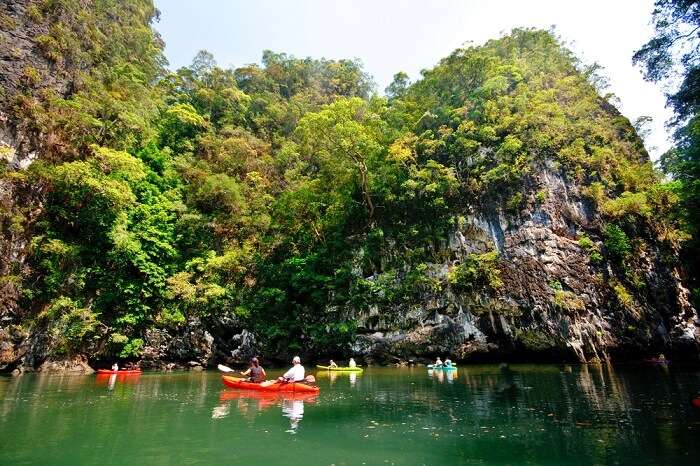 Krabi Full Day Kayaking At Bor Thor Village 
( Adult  1,500 Baht/Person Child 900 Baht/person )Full day trip 08.30 a.m. - 04.30 p.m. Pick up from your hotel.Transfer to Bor Thor village by minivan The trip takes about 40 minutes with paddling through the magnificent mangrove forest Paddle to Them Lod Tai - a cave tunnel under the limestone mountain where many splendid stalactites guards the entrance. Paddle to reach Tham Pee Hua Toh - a big airy cave where there're several prehistoric paintings on the wall as well as layers of archeological shell formations. Paddle to Them Khao Wong cave - a gorgeous inner lagoon.Tour ItineraryInclude : Lunch, Life jacket, Fruit, Drinking water, Insurance, Dry bag, Coffee, Tea, Soft drinks, Licensed tour guide.Exclusions :Optional tours or excursions not mentioned in the programOther meals not mentioned in the programPersonal expensesServices change 3.5% pay by credit cardsPlease Bring : Sunglasses, sun-lotion, camera, dry clothes to change.RemarkOperate high season onlyThis program is subject to change according to the weather and sea conditions.*PRICE AND ITINERARY ARE SUBJECT TO CHANGE WITHOUT PRIOR NOTICE*